5a 		19.3.2020.Na zadnjim satovima učili smo kotiranje. Primjer i pravila kotiranja imate u bilježnici. U udžbeniku kotiranje je obrađeno na stranici 28. Pokušajte riješiti ovaj zadatak.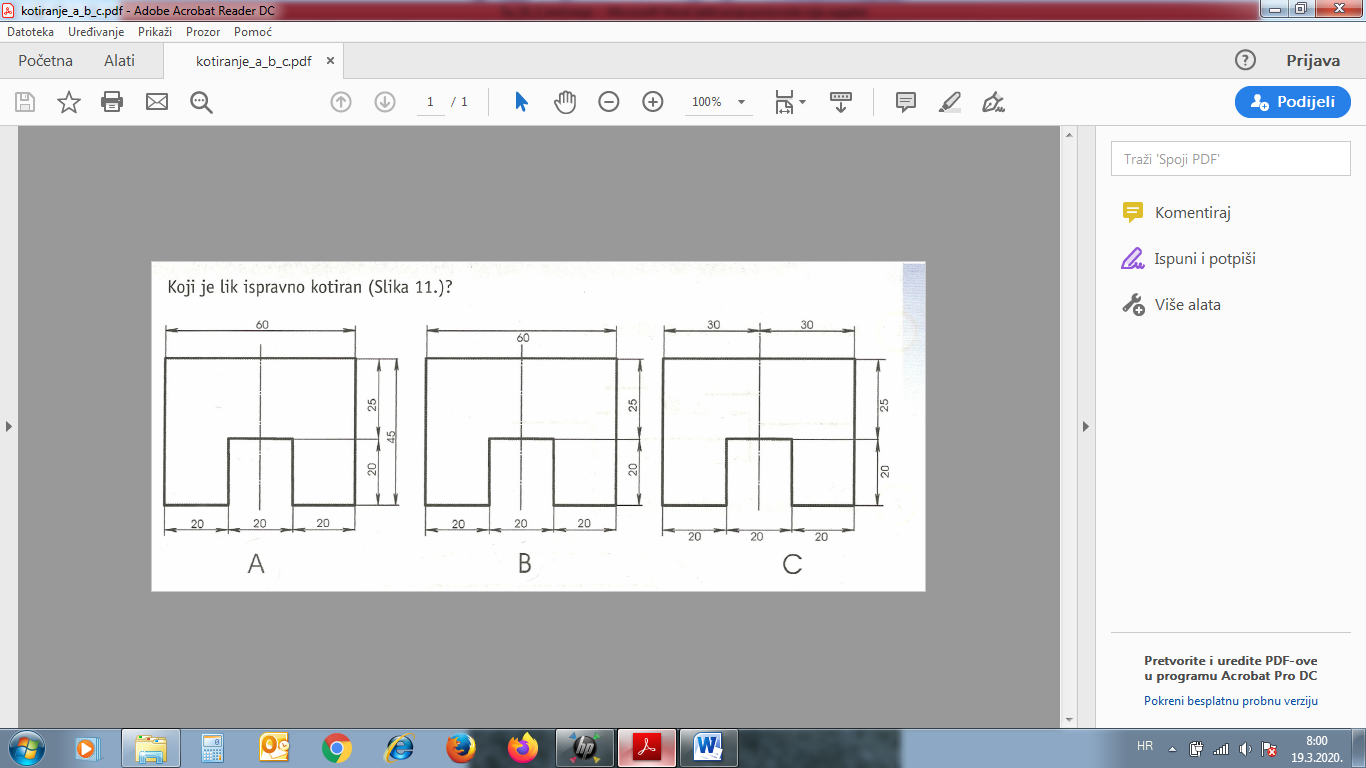 Osim što napišite slovo ispod crteža koji je ispravno kotiran morate pronaći greške na ostala dva. Ono što je bitno u ovom zadatku je položaj kotnih brojeva na kotnim crtama.Primjer. Na crtežu X položaj broja na gornjoj strani nije na kotnoj crti.Točan odgovor i objašnjenja pošaljite na elektroničku poštu icavlek69@gmail.com 19.3.2020. do 18 sati.Srdačan pozdrav,Učitelj tehničke kulture